Allegato AAl Dirigente Scolastico dell’Istituto Comprensivo Sarno EpiscopioAVVISO DI SELEZIONE PER IL CONFERIMENTO DI INCARICO AL PERSONALE INTERNO PER SERVIZI DI PROGETTAZIONE DEGLI SPAZI DIDATTICI PER GARANTIRE IN CONDIZIONI DI SICUREZZA L’AVVIO DELL’ANNO SCOLASTICO 2020/2021 RISPETTO ALLA SITUAZIONE EPIDEMIOLOGICA - D.L. 34/2020, ART. 231, COMMA 1Il/La sottoscritt_ ____________________ nat_ a____________________ prov.____ il ____________ C.F. _________________________ Residente a________________________ in Via _______________tel.____________ cell.__________________ e-mail _________________________________ ___________________________________________________Docente a tempo indeterminato presso l’istituto comprensivo Sarno Episcopio,CHIEDEdi essere ammesso/a alla procedura di selezione per la figura professionale di ESPERTO INTERNO prevista dal relativo Avviso prot. n. 1282 del 06/08/2020Il/la sottoscritto/a dichiara, sotto la propria responsabilità, di avere preso visione del bando e di essere a conoscenza che le dichiarazioni dei requisiti, qualità e titoli riportati nella domanda e nel curriculum vitae allegato sono soggette alle disposizioni del Testo Unico in materia di documentazione amministrativa emanate con DPR 28.12.2000 n. 445.A tal fine,DICHIARAdi non aver riportato condanne penali e/o di non avere procedimenti penali pendenti a proprio carico di cui siano a conoscenza;di non essere stati dichiarati decaduti, ovvero destituiti da pubblici impieghi;di non avere in corso procedimenti di natura fiscale; di impegnarsi a rispettare, in caso di assunzione dell’incarico, il calendario stabilito dal dirigente scolastico;di aver preso visione dei criteri di selezione; di possedere le esperienze e le competenze, come indicate nel curriculum vitae allegato  Il/la sottoscritto/a, ai sensi dell'articolo 13 del del Reg. UE 679/16  , esprime il consenso al trattamento, alla comunicazione e alla diffusione dei dati personali contenuti nella presente autocertificazione in relazione alle finalità istituzionali o ad attività ad essa strumentali. Si allegano: 1. Allegato B 2. Curriculum vitae su modello europeo sottoscritto Luogo/Data __________________________ In fede__________________________________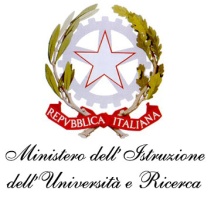 ISTITUTO COMPRENSIVO STATALE SARNO EPISCOPIOScuola dell’infanzia –  Primaria -   Secondaria di primo gradoVia Angelo Lanzetta, 2 – 84087- Sarno (SA) Cod. Mecc. SAIC8BX00BCod.Fiscale: 94079370659 - Tel. 081/943020 - FAX: 081/5137373ISTITUTO COMPRENSIVO STATALE SARNO EPISCOPIOScuola dell’infanzia –  Primaria -   Secondaria di primo gradoVia Angelo Lanzetta, 2 – 84087- Sarno (SA) Cod. Mecc. SAIC8BX00BCod.Fiscale: 94079370659 - Tel. 081/943020 - FAX: 081/5137373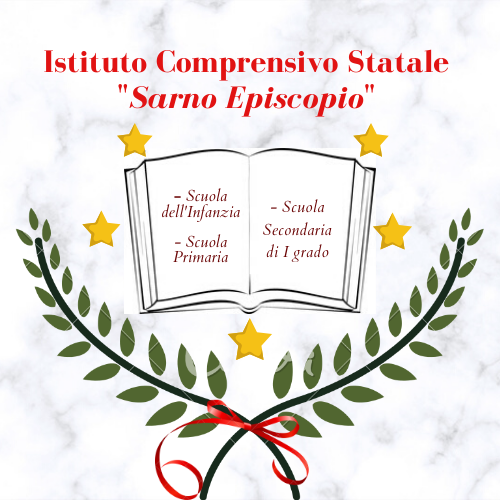 E-mail: saic8bx00b@istruzione.it       Pec: saic8bx00b@pec.istruzione.itE-mail: saic8bx00b@istruzione.it       Pec: saic8bx00b@pec.istruzione.it     Sito web: www.icsarnoepiscopio.edu.it     Sito web: www.icsarnoepiscopio.edu.it     Sito web: www.icsarnoepiscopio.edu.it